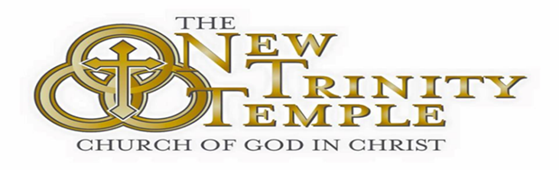 285 Dixwell AvenueNew Haven, CT 06511(203) 776-8179Your request must be submitted at least 30-day prior to requested date.We are excited and pleased that you desire to dedicate your baby into the service of the Lord.  So, that we can schedule your baby for dedication please  fill out the following information and return it to the Church office at minimum one week prior to the scheduled date.   The Member Service Ministry will then work with you to set up a time and date for your baby’s dedication.Parents InformationFather’s Full Name: ______________________________________________________________Mothers Full Name: ______________________________________________________________Address: ________________________________City: ____________________ST: ____ZIP Code: ____Grand Parents Names (Paternal): ____________________________________________________Grand Parents Names (Maternal): ___________________________________________________God Parents Names: _____________________________________________________________Baby’s InformationBaby’s First/Middle/Last Name: ____________________________________________________Hospital Name where baby was born in _____________________________________________Baby’s Birth Date: ____/____/______         Time _____________Dedication Date Requested: _____________________We will dedicate your baby as close to your requested as the Church schedule will allow.  You will be given a Dedication Certificate suitable for framing after the dedication.Please note: Baby Dedications are a true blessing here at New Trinity Church. This is a FREE service that we offer.Parent Signatures:                                      Father: ________________________________________________     Date: _______________                                     Mother: _______________________________________________     Date: _______________                                     Service Member: _______________________________________      Date: _______________Upon completion, please email this form to Trinitytempleinfo@yahoo.com